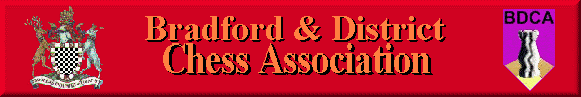 Bradford DCA Committee Meeting MinutesMeeting held 5th December 2012 at the Central Division Club, Clayton LanePresent: D Adam, J Holliday, K Marsh and C Wood (Chairman)	1 Previous month’s meeting minutesThe previous month’s meeting minutes were approved after noting the substitution of Geoff Briggs for Geoff Smith as the new Shipley Secretary under 2b.2 Matters Arising2.1 Bradford Congressa  John Holliday reported that he had confirmed to Ihor Lewyk that the sought suspension of John Brooke for the next two seasons from the Bradford Chess Congress had been supported by the Committee and Ihor was now to advise this in writing to John Brooke. b  David Barlow had previously reported that the ECF had re-invoiced us for the grading fees for the 2012 Congress, resulting in a revised Income & Expenditure statement.3 Treasurer’s ReportThe cheque for £500 for sponsorship from the Fattorini Trust was to be handed to David Barlow for presentation.4 Web-siteThere had been positive feedback from members on the updated web-site.  Moreover, Keith Marsh intended to put more information on the web-site over the Christmas break.  Keith was also going to address Bob Leach’s (the Ilkley CC Clough team captain) queries on the dropdown player listing.5 Junior Club/Bradford KnightsThe one day quickplay tournament on Sunday 2nd December as organised by Andy Wainwright was reported as successful and enjoyable.  Andy Wainwright planned to run several such events in 2013. Also the Saturday Junior coaching was becoming established with about 6 regular attendees.6 125th Anniversary Event/Bradford MDC Commemorative EventNothing to report.7 Hepolite and Hepolite Plate Draw The draws for the quarter finals of the Hepolite and Hepolite Plate were made as follows:- Hepolite		Bingley Bees A 	v	v	Ilkley A		Polish			v 	Central Laners		South Bradford A	v	 Idle Knights		Undercliffe A 		v	 Undercliffe BHepolite Plate		Enigma			v 	Bradford Spitfires		College Undergrads	v	Legion of the Damned		South Bradford B	v	Keighley		Bingley	Bees B		v	Undercliffe C8 A.O.B.8.1 Michael Overend GradingThe one off effect on his transitory chessnuts grade of the result of Michael Overend’s recent match was noted.  It was confirmed that captains should continue to select teams in order of adjudged playing strength and not be unduly influenced by what was construed to be freak gradings caused by a few graded results.8.2 2013 OfficersIt was suggested that upon David Adam’s planned retirement from the Committee from the 2013 AGM, Lee Crawford of Ilkley CC be approached with a view to being his replacement.8.3 SponsorshipThe generous arranged sponsorship for 2013/4 by Thomas Fattorini Ltd was to be acknowledged by way of promotion on literature and on the web-site.  Also it was agreed to utilise the funds by giving the top two teams in each division a plated chess clock.9 Next meeting Thursday 3rd January 2013 at 8pm at the Central Division Club 